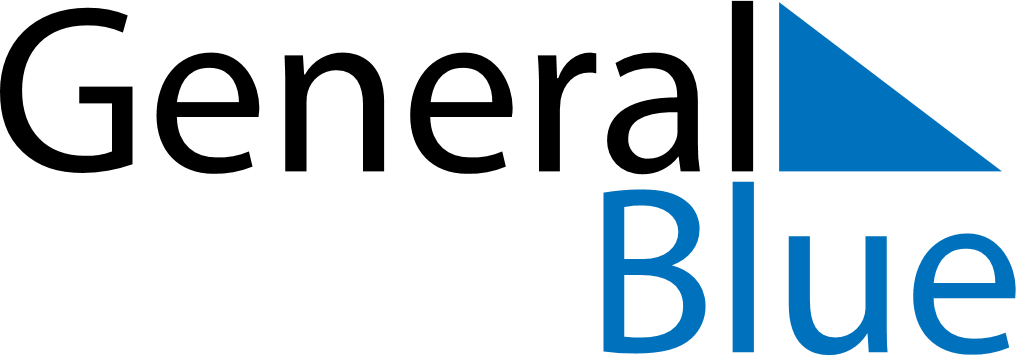 March 2021March 2021March 2021South AfricaSouth AfricaMondayTuesdayWednesdayThursdayFridaySaturdaySunday123456789101112131415161718192021Human Rights Day22232425262728Public Holiday293031